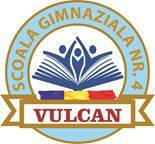 COMUNICAT DE PRESĂ
18 MARTIE 2016Primăvara digitală în România – Hai pe Net 2016!România răspunde din nou provocărilor adresate de Telecentre-Europe în Campania pan-europeană Get Online Week 2016! Fundația EOS România a organizat și în acest an Campania Hai pe Net – o campanie care își propune să aducă mai mulți români în spațiul virtual. Campania s-a  desfășurat în perioada 14-20 martie 2016 în colaborare cu 117 organizații, instituții și ONG-uri din România. La fel ca și în anii anteriori, Campania Hai pe Net 2016 s-a  focalizat pe cele două direcții mari prioritare de incluziune digitală: în primul rând pe atragerea persoanelor care nu au folosit niciodată un calculator sau internetul și în al doilea rând pe promovarea unor instrumente online care să ajute tinerii să-și evalueze competențele digitale și să își crească șansele de angajare. Conform statisticilor recente publicate de Comisia Europeană, România se clasează în continuare pe ultimul loc în Europa în Indexul Societății și Economiei Digitale (DESI2016). Deși conectivitatea a înregistrat o creștere bună în România pe parcursul anului 2015, capitolele Capital Uman, Utilizarea Internetului, Integrarea Tehnologiilor Digitale și Serviciile Publice Digitale ne situează în continuare printre ultimii în Europa.  Gabriela Barna, director al Fundaţiei EOS România afirmă: „Campania Hai pe Net este pentru noi un instrument de promovare a incluziunii digitale în România. Ca să fiu sinceră, cred că de acum înainte ar trebui să organizăm această campanie săptămânal – avem enorm de mult de recuperat și nu cred că suntem singurii care suntem îngrijorați de această situație. Prin campania Hai pe Net! încercăm să facem mesajul nostru auzit în spațiul rural și urban, în sectorul comercial și public, în rândul organizațiilor neguvernamentale și a grupurilor comunitare și la nivelul cetățenilor – nu pierdem nici o ocazie în care putem să punctăm importanța incluziunii digitale!”Școala Gimnazială Nr 4 Vulcan, Hunedoara a participat în cadrul acestui proiect cu un număr de aproximativ 160 de elevi din clasele V-VIII care au  completat chestionarul disponibil pe linkul următor  http://www.esurveyspro.com/Survey.aspx?id=35be75cb-ae6c-4772-ad56-9a73ce397a31- vă invităm ca până în data de 20 martie 2016 să încercați și dumneavoastră să promovați această campanie prin accesarea link-ului de mai sus. Aceeași elevi și-au testat cunoștințele în domeniul TIC accesând un site specializat – www.skillage.eu . Impactul a fost unul măsurabil, elevii dorind să mai participe la astfel de proiecte. În acest an și Școala Gimnazială Nr 4 Vulcan a fost pe net!DIRECTOR,Prof. ILLYES ECATERINA